عزيزي ولي الأمر/ الوصيعادات الأكل الصحية مهمة جدًا لصحة أطفالك. في [SCHOOL]، نعمل بجد لضمان حصول الطلاب على وجبة إفطار وغداء صحية كل يوم، لدعم نمو أدمغتهم وأجسادهم. تظهر الأبحاث أن الأطفال الذين يتناولون وجبات مغذية منتظمة هم أكثر قدرة على متابعة دراستهم والذهاب إلى المدرسة بشكل منتظم والمشاركة في عملية التعلم.نشعر بالحماس لخطوة الشراكة مع منظمة Every Meal، وذلك لتقديم برنامج طعام مجاني في عطلة نهاية الأسبوع لجميع الطلاب. شكر خاص لـ [COMMUNITY SPONSOR] لشراكتها مع منظمة Every Meal وللمساعدة في جعل هذا الحلم حقيقة.Every Meal هي منظمة غير ربحية {501(c)(3)}، مهمتها مكافحة الجوع لدى الأطفال من خلال الشراكات المجتمعية والمدرسية. تسعى المنظمة جاهدة لإحداث فرق في حياة الأطفال من خلال التركيز على الأوقات التي تنخفض فيها فرص التغذية المناسبة للأطفال، مثل أوقات عطلات نهاية الأسبوع، والإجازات المدرسية، وعطلة الصيف؛ أي عندما لا يحصل الطفل على الطعام المناسب عبر إدارة المدرسة.غذاء مجاني لجميع العائلاتلا تحتاج إلى شروط معينة للانضماميحصل الطلاب المسجلون في البرنامج على صندوق غذائي بوزن 4-5 أرطال. طعام يصمد لمدة طويلة مخصص لكل أسبوع.لا نستخدم برنامج الوجبات لجمع المعلومات حول العائلات المسجلة أبدًا. نلتزم بحماية السرية.  يستطيع أفراد العائلة التسجيل في البرنامج في أي وقت خلال السنة الدراسية.يمكن للعائلات الاختيار من بين مجموعة متنوعة من صناديق الوجبات المخصصة لنهاية الأسبوعيرجى ملء استمارة التسجيل أو الاتصال بـ [NAME OF CONTACT]    سجل طفلك الآن.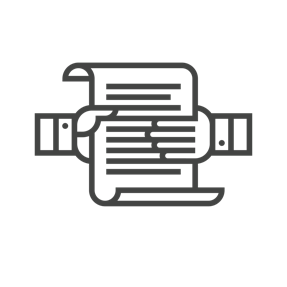 تحياتي،SIGNATURE OF PRINCIPAL & SCHOOL CONTACT 